Comunicador Social Periodista con Enfasis en Audiovisuales Director y Director de Fotografía de la  Universidad Del Cine México. Realizador Cinematográfico Instituto Cinematográfico Lumiere México - Especialista en Alta Definición. Director De Fotografía Miembro de la Asociación Mexicana de Cineastas A.M.C.I. 22 Años de experiencia como camarógrafo y realizador en Televisión, Graduado como Director de Fotografía Cinematográfica  en el año 2003,  desde entonces ha fotografiado 5 Películas de  Largometraje Ficción la mas reciente PUEBLO DE CENIZAS PREMIO FDC Y PROYECTO NACIONAL (Por Estrenar en 2019), 1 Largometraje Documental ( Agua Sagrada 2018 Actualmente en festivales) 8 Series para Televisión ( 5 de Ellas para el Canal T.R.O) , la mas reciente 48 HORAS PARA EXISTIR (Para RTVC PLAY), Nominada a los premios India Catalina 2019 a mejor serie web , Ganadora a mejor Serie web Premios ON LINE Latinos. Mas de 60 Proyectos de Publicidad (Varios en Cine 35 mm), video clips musicales e institucionales. Ha hecho la dirección de fotografía en 25 proyectos de cortometraje argumental , varios de ellos con selección oficial en festivales y premiados Internacionalmente. Director de fotografía Finalista salón Internacional de la luz año 2011 con el Cortometraje A Solas, también dirigido por el, el cual además fue selección Oficial del Festival Internacional de Cine de Cartagena y Ganador del premio a mejor Dirección y mejor película del Encuentro nacional de críticos en Pereira 2011. Como director cuenta con 3 cortometrajes premiados internacionalmente, Miss Paranoic (México 2000) Aguas, México ( 2003) y A solas (Colombia 2010).Cuenta con equipos propios de Cámaras, ópticas, Iluminación , Gripp y accesorios - Gerente de la empresa productora y casa de renta de equipos V.I.P AUDIOVISUAL. Docente Universitario Cine y Televisión. ESTUDIOS PROFESIONALES -Comunicador Social-Periodista Universidad Autónoma De Bucaramanga UNAB 2000 – Enfasis Audiovisual.    -Cineasta Universidad Del Cine México – Esp. Dirección y     Cinefotografia. 2000- 2002 (EQUIVALENTE A MAESTRIA) -Realizador cinematográfico Instituto Cinematografico Lumiere – México 2002-2003 (EQUIVALENTE A ESPECIALIZACION) OTROS ESTUDIOS-Tecnólogo en Arte dramático	Santander Televisión	1999 -Curso Teórico Práctico de Cinematografía Universidad           del Cine A.MC.I (México 2001)-Curso Propedéutico Cinematográfico Universidad del Cine A.M.C.I (México 2001)Diplomado en Dirección de fotografía y diseño de imagen electrónica con énfasis en tecnologías digitales y Alta definición Instituto Internacional de Cine y televisión. La Isla al ½ dia. ( Bogotá 2006)EXPERIENCIA RECIENTE EN SERIES PARA TELEVISION2019_SERIE :  MINI SERIE EL JUICIO DEL CONDE (10 CAPITULOS)Serie Ganadora a Nivel Nacional de la Convocatoria MINTIC (ANTV)Producción : ORCA CINE Y TELEVISION – LUIS FERNANDO ORDUZDirector : Mario MantillaSERIE WEB: LA TIA CECI (15 CAPÍTULOS)Primera Serie Web Ganadora de los Estímulos para Canales Regionales otorgados por Min Tic.  Protagonizada por Lorna Cepeda (Betty La Fea) y Juliana Velasquez ( Colmenares NETFLIX) y Jimmy Vasquez ( La Nocturna RCN)Productora : V.I.P AUDIOVISUAL para Canal T.R.O Director: Cristian Osorio (Caracol – Netflix)2018     SERIE 48 HORAS PARA EXISTIR (10 capítulos)     Productora: LAP y Centauro Comunicaiones     Canal : RTVC PLAY     Director: Gustavo Nieto Roa     NOMINADA PREMIOS INDIA CATALINA MEJOR SERIE WEB              https://www.youtube.com/watch?v=uOnUDf4thss&t=28sSERIE WEB PARA REVISTA SOHO: SOLTERO POR SEGUNDA VEZProductora:Rubrica Director: Germán Giraldo     https://youtu.be/HdWMeyGXoGk             SERIE : MOISES SALVADO POR LAS AGUAS  (8 CAPITULOS)     Productor: TELEVISION REGIONAL DEL ORIENTE CANAL T.R.O     Director: Luis Ibarra     Producto Actualmente al aire.     https://www.youtube.com/watch?v=BGpH9xhdVPg&t=68s       2017SERIE : NUEVOS CAMINOS (WEB Y TV. ABIERTA)Productora: AVATAR CINE Y TELEVISION PARA TERRAMEDIA Y TELEVISION REGIONAL DEL ORIENTEProductor: Luis Fernando Orduz Director: John Agudelo Suarez15 Capítulos de 15 minutoshttps://youtu.be/8NAdw7AajdA2016SERIE: EL ENCANTOProductora: AVATAR CINE Y TELEVISION PARA TELEVISION REGIONAL DEL ORIENTEProductor: Luis Fernando Orduz Director: Mario Mantilla10 capítulos de 30 minutos https://www.youtube.com/watch?v=wnYg4TPLsHo2014SERIE : PIENTA – UN AMOR UN PUENTE UNA GUERRAProductora: AVATAR PRODUCCIONES PARA TELEVISION REGIONAL DEL ORIENTEProductor Luis Fernando Ordúz Director: Mario Mantilla6 capítulos de 30 minutos . https://www.youtube.com/watch?v=VJBCq-uLVQE&t=25sCINE DE LARGOMETRAJE FICCION2017PUEBLO DE CENIZAS (Por Estrenar) – CALI COLOMBIAProductora: Producciones Verde Biche Director: John Salazar     VOLVER – Bogotá Col. 50 min (Estrenada)Producción : V.I.P Audiovisual – David Alba Producciones Producción: Carol ChipowskyDirector: Carlos Guevara https://www.youtube.com/watch?v=ZHLVKS6F2Uo2016HOMBRES A LA CARTA – Colombia 120 min (Estrenada)Productora Terciopelo Negro ProduccionesDirector: Derby Arboleda https://youtu.be/b2aEQzp9PU8Película El Cambio – 60 minutos Producción: David Alba Producciones Productora: Carol Chipowsky Director: Carlos Guevara https://youtu.be/TPy6_Ibvm_02015-Largometraje. PETECUY. Cali Colombia 120 minutos (Estrenada)Full HD. RED ONE y Sistema HDSLR . Cali – Col. Productora : PandeboniumDir. Oscar Hincapie Mahecha. 2011 https://www.youtube.com/watch?v=fEeYQBm139g2014-Largometraje	EL SACRIFICIO . Bucaramanga – Col. - 90 min Guión y Dirección : John A. Reyes Calderon https://www.youtube.com/watch?v=MWiuw4WOeX02013“City of Love”Productora: Newland Pictures EE.UU Director: Dereck Gibson http://www.youtube.com/watch?v=5bdqmkDOZ4A2012“The Dolls of Shadows” Bogotá 60 minutos Productora: Renovatio Films-New Land Pictures EE.UU Director: Max Enriquez http://www.youtube.com/watch?v=Uz1N9il-IvUCORTOMETRAJES DESTACADOSA SOLAS (Ganador Encuentro Nacional de Críticos de Cine) Productora: Celula Films – John QuinteroDirección y Fotografía: John Reyes Calderón https://youtu.be/IaflF4k3w2Q-Selección oficial Festival Internacional de Cine de Cartagena- Muestra internacional de Cortometraje 2010-Selección oficial Salón Internacional de la Luz 2011-Selección oficial Festival Internacional de Cortometrajes LA BOCA DEL LOBO (España)-Cortometraje invitado para	la inauguración y Clausura	del II festival de Cine de Santander OJOS AL AIRE LIBRE 2011.-Selección oficial FESTIVAL INTERNACIONAL DE CORTOMETRAJES Y ESCUELAS DE CINE EL ESPEJO. CORTOMETRAJE	“A SOLASRESURRECCION (Cortometraje Ganador FDC) Productora:Director: Jaime Cesar Espinoza Bonilla https://youtu.be/Y99-T4Qu7jMJICHITAProductora: V.I.P Audiovisual https://youtu.be/wnITtOIKRCsEVAAnonimos FilmsDirector : Juan Andrés Cabrera https://youtu.be/UeUSR_79Vn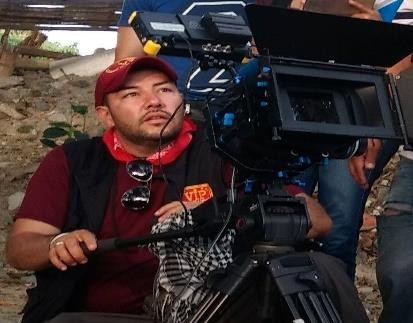                    JOHN A. REYES CALDERÓN                        DIRECTOR FOTOGRAFIA                      AMCI - ACCAARESUMEN TRABAJOS FICCION  VER MI REELhttps://youtu.be/LaVWM7jIHnYPÁGINA WEB: http://johnreyescalderon.wixsite.com/directordefotografia